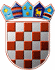                              REPUBLIKA HRVATSKA                  KRAPINSKO-ZAGORSKA ŽUPANIJA                                                Povjerenstvo za provedbu Javnog natječaja za prijam u službu                       višeg stručnog suradnika za zaštitu okolišaKLASA: 112-02/19-01/10URBROJ: 2140/01-08-20-32Krapina, 10. veljače 2020. PREDMET: Obavijest o ishodu Javnog natječaja za prijam u službu                       na neodređeno vrijeme više stručne suradnice za zaštitu okolišaobjavljuje se                      Po postupku provedenom temeljem Javnog natječaja za prijam u službu na neodređeno vrijeme višeg stručnog suradika za zaštitu okoliša u Upravni odjel za prostorno uređenje, gradnju i zaštitu okoliša, KLASA: 112-02/19-01/10, URBROJ: 2140/01-08/1-19-1 od 29. studenog 2019. godine, objavljenom u „Narodnim novinama“ broj 116/19., pri Hrvatskom zavodu za zapošljavanje, Područnoj službi Krapina, službenim mrežnim stranicama Krapinsko-zagorske županije www.kzz.hr  dana 29. studenog 2019. godine, pročelnik Upravnog odjela za prostorno uređenje, gradnju i zaštitu okoliša, dana 8. siječnja 2020. godine donio je Rješenje o prijmu u službu KLASA: UP/I-112-02/20-01/02, URBROJ: 2140/01-08/1-20-1, kojim je u službu na neodređeno vrijeme primljena Ines Martinko, magistra inženjerka urbanog šumarstva - zaštita prirode i okoliša.                                                                                    PREDSJEDNICA POVJERENSTVA                                                                                                   Ljiljana Malogorski 